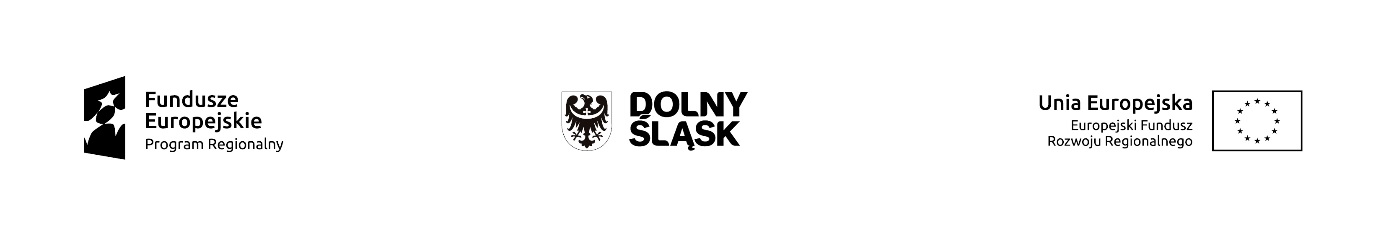 Załącznik nr 7 Zakres danych osobowych powierzonych do przetwarzaniaZbiór: Baza danych związanych z realizowaniem zadań Instytucji Pośredniczącej Aglomeracji Wałbrzyskiej:Dane osobowe zwykłe:nazwiska i imiona;imiona rodziców;data urodzenia;miejsce urodzenia;adres zamieszkania lub pobytu;numer ewidencyjny PESEL;Numer Identyfikacji Podatkowej;miejsce pracy;zawód;wykształcenie;seria i numer dowodu osobistego;numer telefonu;adres e-mailowy;nr rachunku bankowego.Zbiór: Centralny system teleinformatyczny wspierający realizację programów operacyjnych:Użytkownicy Centralnego system teleinformatycznego ze strony beneficjentów/partnerów projektów (osoby uprawnione do podejmowania decyzji wiążących w imieniu beneficjenta/partnera):Zakres danych osobowych wnioskodawców, beneficjentów, partnerów:Szczegółowy zakres danych odwzorowany jest w Wytycznych Ministra Infrastruktury 
i Rozwoju w zakresie warunków gromadzenia i przekazywania danych w postaci elektronicznej na lata 2014-2020.Dane uczestników instytucjonalnych (w tym osób fizycznych prowadzących jednoosobową działalność gospodarczą):Szczegółowy zakres danych odwzorowany jest w Wytycznych Ministra Infrastruktury 
i Rozwoju w zakresie warunków gromadzenia i przekazywania danych w postaci elektronicznej na lata 2014-2020.Dane uczestników indywidualnych:Szczegółowy zakres danych odwzorowany jest w Wytycznych Ministra Infrastruktury 
i Rozwoju w zakresie warunków gromadzenia i przekazywania danych w postaci elektronicznej na lata 2014-2020.Dane dotyczące personelu projektu:Szczegółowy zakres danych odwzorowany jest w Wytycznych Ministra Infrastruktury 
i Rozwoju w zakresie warunków gromadzenia i przekazywania danych w postaci elektronicznej na lata 2014-2020.6) Wykonawcy realizujący umowy o zamówienia publiczne, których dane przetwarzane będą 
w związku z badaniem kwalifikowalności środków w projekcie (osoby fizyczne prowadzące działalność gospodarczą):Lp.Nazwa1Imię2Nazwisko3Telefon4Adres e-mail5Kraj6PESELLp.Nazwa1Nazwa wykowacy2Kraj3NIP wykonawcy